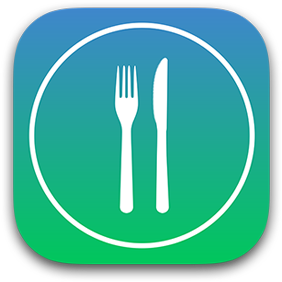 Weekly Menu Meal PlanMONDAYBREAFKASTLUNCHDINNERTUESDAYBREAFKASTLUNCHDINNERWEDNESDAYBREAFKASTLUNCHDINNERTHURSDAYBREAFKASTLUNCHDINNERFRIDAYBREAFKASTLUNCHDINNERSATURDAYBREAFKASTLUNCHDINNERSUNDAYBREAFKASTLUNCHDINNER